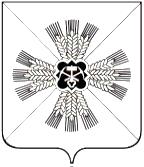 КЕМЕРОВСКАЯ ОБЛАСТЬАДМИНИСТРАЦИЯ ПРОМЫШЛЕННОВСКОГО МУНИЦИПАЛЬНОГО ОКРУГАПОСТАНОВЛЕНИЕот « 30 »  декабря 2019г.  №  1639-Ппгт. ПромышленнаяО внесении изменений в постановление администрации Титовского сельского поселения от 31.10.2017 № 49 «Об утверждении муниципальной программы «Комплексное обеспечение и развитие жизнедеятельности Титовского сельского поселения» на 2018-2021 годы» (в редакции постановления от 30.05.2018 № 18, от 16.11.2018 № 44, от 29.12.2018 № 53, от 08 мая 2019 № 15)В соответствии с Бюджетным кодексом РФ, Федеральным законом от  06.10.2003 № 131-ФЗ «Об общих принципах организации местного самоуправления в Российской Федерации», решением Совета народных депутатов Промышленновского муниципального округа от 26.12.2019 № 57 «О внесении изменений и дополнений в решение Совета народных депутатов Титовского сельского поселения от 21.12.2018 № 117 «О бюджете Титовского сельского поселения на 2019 год и плановый период  2020 и 2021 годов»  (в редакции решений от 25.04.2019 № 118, от 27.06.2019 № 131, от 26.09.2019 № 135, от 27.11.2019 № 137):1. Внести в муниципальную программу «Комплексное обеспечение и развитие жизнедеятельности Титовского сельского поселения» на 2018-2020 годы» (в редакции постановления от 30.05.2018 № 18, от 16.11.2018 № 44, от 29.12.2018 № 53, от 08 мая 2019 № 15) (далее - Программа) следующие изменения:1.1. Паспорт Программы изложить в редакции согласно приложению № 1 к настоящему постановлению;1.2. Разделы 4 Программы изложить в редакции согласно приложению № 2 к настоящему постановлению.2. Настоящее постановление вступает в силу со дня обнародования.3. Постановление подлежит размещению на официальном сайте администрации Промышленновского муниципального округа в сети «Интернет» на странице администрации Титовского сельского поселения.4.  Контроль за исполнением настоящего постановления возложить на и.о. заместителя главы Промышленновского муниципального округа  А.П. Безрукову.                            Врип главы Промышленновского муниципального округа                           Д. П. Ильин   Исп. И.А. ОвсянниковаТел. 74414                                                                            Приложение № 1                                                                            к постановлению администрации Промышленновского                                                                                  муниципального округа                                                                               от 30 декабря 2019 № 1639-ППАСПОРТМУНИЦИПАЛЬНОЙ ПРОГРАММЫ«КОМПЛЕКСНОЕ ОБЕСПЕЧЕНИЕ И РАЗВИТИЕ ЖИЗНЕДЕЯТЕЛЬНОСТИ ТИТОВСКОГО СЕЛЬСКОГО ПОСЕЛЕНИЯ» на 2018-2021 годы                                                                                              Приложение № 2                                                                          к постановлению  администрации Промышленновского                                                                               муниципального округа                                                                                от 30 декабря 2019  № 1639-ПРесурсное обеспечение реализации муниципальной программы «Комплексное обеспечение и развитие жизнедеятельности Титовского сельского поселения» Наименование муниципальной программыМуниципальная программа «Комплексное обеспечение и развитие жизнедеятельности Титовского сельского поселения» на 2018-2021 годы (далее – муниципальная программа)Директор муниципальной программыГлава Титовского сельского поселения Серебров Сергей ГеннадьевичОтветственный исполнительмуниципальной программыРуководитель организационно-распорядительного органа  администрации Титовского сельского поселения Исполнители муниципальной программыАдминистрация Титовского сельского поселенияНаименование подпрограмм  муниципальной программы1. Развитие дорожного хозяйства2. Развитие физической культуры и спорта3. Благоустройство4. Обеспечение общественной безопасности5. Социальная политика6. Функционирование органов местного самоуправленияЦели муниципальной программы1. Создание безопасных условий для движения на автомобильных дорогах общего пользования в границах поселения;2. Приобщение населения, в первую очередь детей, подростков и молодежь к физической культуре;3. Создание комфортной среды проживания для населения на территории Титовского сельского поселения.4. Уменьшение количества пожаров, снижение рисков возникновения и смягчение последствий чрезвычайных ситуаций 5. Дополнительное пенсионное обеспечение за выслугу лет, лицам, замещавшим должности муниципальной службы администрации Титовского сельского поселения6. Совершенствование системы муниципальной службы Титовского сельского поселенияЗадачи муниципальной программы1. Содержание, текущий ремонт автомобильных дорог и инженерных  сооружений на них, обеспечение условий для освещения дорог в границах поселения.                                                                                                 2. Вовлечение граждан различного возраста, состояния здоровья и социального положения в регулярные занятия физической культурой и спортом и приобщение их к здоровому образу жизни.3. Обеспечение качественного и высокоэффективного наружного освещения населенных пунктов поселения с постепенным переходом на энергосберегающие осветительные приборы; привлечение жителей к участию в решении проблем благоустройства; приведение в качественное состояние элементов благоустройства.4.  Организация работы по предупреждению и пресечению, нарушений требований пожарной безопасности — информирование населения о правилах поведения и действиях в чрезвычайных ситуациях;5. Обеспечение своевременной выплаты дополнительного пенсионного обеспечения за выслугу лет;6. Обеспечение эффективного исполнения полномочий органов местного самоуправления.Сроки реализациимуниципальной программы2018 – 2021 годыОбъемы и источники финансированиямуниципальной программы в целом и разбивкой по годам ее реализацииОбщая сумма средств из бюджета поселения, необходимых на реализацию программы составит: 22500,8 тыс. руб.в том числе:2018 год –  4942,2 тыс. руб.;2019 год -   8600,5 тыс. руб.;2020 год -   4406,1 тыс. руб.;2021 год -   4984,4 тыс. руб.Ожидаемые конечные результаты реализации муниципальной программы1.Увеличение процента  внутрипоселковых автомобильных дорог, соответствующих нормативным требованиям  транспортно-эксплуатационным показателям, находящихся на содержании в Титовском сельском поселении, от общей протяженности сети автомобильных дорог местного значения;2. Увеличение числа занимающихся спортом, сокращение уровня преступности и правонарушений со стороны подростков и молодежи, снижение заболеваемости среди населения;3. Обеспечение качественного и высокоэффективного наружного освещения населенных пунктов поселения с постепенным переходом на энергосберегающие осветительные приборы; оздоровление санитарной экологической обстановки;4. Сокращение числа погибших и травмированных при пожарах людей и материального ущерба от пожаров, сокращение времени оперативного реагирования на пожары, снижение количества пожаров в населенных пунктах;5. Своевременная выплата дополнительного обеспечения к пенсиям муниципальных служащих,  в связи с выходом на пенсию; 6. Эффективное исполнение полномочий органами местного самоуправления.Наименование муниципальной программы, подпрограммы, мероприятияИсточники финансированияОбъем финансовых ресурсов, тыс. руб.Объем финансовых ресурсов, тыс. руб.Объем финансовых ресурсов, тыс. руб.Наименование муниципальной программы, подпрограммы, мероприятияИсточники финансирования2018201920202021Муниципальная программа«Комплексное обеспечение и развитие жизнедеятельности Титовского сельского поселения» на 2018-2021 годыВсего:4942,28600,54406,14984,4Муниципальная программа«Комплексное обеспечение и развитие жизнедеятельности Титовского сельского поселения» на 2018-2021 годыМестный бюджет4942,27319,94406,14984,4Муниципальная программа«Комплексное обеспечение и развитие жизнедеятельности Титовского сельского поселения» на 2018-2021 годыиные не запрещенные законодательством источникиМуниципальная программа«Комплексное обеспечение и развитие жизнедеятельности Титовского сельского поселения» на 2018-2021 годыфедеральный бюджетМуниципальная программа«Комплексное обеспечение и развитие жизнедеятельности Титовского сельского поселения» на 2018-2021 годыобластной бюджет1189,6Муниципальная программа«Комплексное обеспечение и развитие жизнедеятельности Титовского сельского поселения» на 2018-2021 годысредства бюджетов государственных внебюджетных фондовМуниципальная программа«Комплексное обеспечение и развитие жизнедеятельности Титовского сельского поселения» на 2018-2021 годысредства юридических и физических лиц91,0Подпрограмма: «Развитие дорожного хозяйства»Всего 1048,61197,91340,01669,8Подпрограмма: «Развитие дорожного хозяйства»Местный бюджет1048,61197,91340,01669,8Подпрограмма: «Развитие дорожного хозяйства»иные не запрещенные законодательством источникиПодпрограмма: «Развитие дорожного хозяйства»областной бюджет федеральный бюджетПодпрограмма: «Развитие дорожного хозяйства»средства бюджетов государственных внебюджетных фондовПодпрограмма: «Развитие дорожного хозяйства»средства юридических и физических лицМероприятие:Содержание, текущий ремонт  автомобильных дорог местного значения  и инженерных сооружений на нихВсего844,2793,61260,01583,8Мероприятие:Содержание, текущий ремонт  автомобильных дорог местного значения  и инженерных сооружений на нихМестный бюджет844,2793,61260,01583,8Мероприятие:Содержание, текущий ремонт  автомобильных дорог местного значения  и инженерных сооружений на нихиные не запрещенные законодательством источникиМероприятие:Содержание, текущий ремонт  автомобильных дорог местного значения  и инженерных сооружений на нихобластной бюджет федеральный бюджетМероприятие:Содержание, текущий ремонт  автомобильных дорог местного значения  и инженерных сооружений на нихсредства бюджетов государственных внебюджетных фондовМероприятие:Содержание, текущий ремонт  автомобильных дорог местного значения  и инженерных сооружений на нихсредства юридических и физических лицМероприятие: Содержание и ремонт сетей уличного освещения  автомобильных дорог общего пользования местного значенияВсего204,4404,380,086,0Мероприятие: Содержание и ремонт сетей уличного освещения  автомобильных дорог общего пользования местного значенияМестный бюджет204,4404,380,086,0Мероприятие: Содержание и ремонт сетей уличного освещения  автомобильных дорог общего пользования местного значенияиные не запрещенные законодательством источникиМероприятие: Содержание и ремонт сетей уличного освещения  автомобильных дорог общего пользования местного значенияобластной бюджет федеральный бюджетМероприятие: Содержание и ремонт сетей уличного освещения  автомобильных дорог общего пользования местного значениясредства бюджетов государственных внебюджетных фондовМероприятие: Содержание и ремонт сетей уличного освещения  автомобильных дорог общего пользования местного значениясредства юридических и физических лицПодпрограмма:«Развитие физической культуры и спорта»Всего 0,00,020,020,0Подпрограмма:«Развитие физической культуры и спорта»Местный бюджет0,00,020,020,0Подпрограмма:«Развитие физической культуры и спорта»иные не запрещенные законодательством источникиПодпрограмма:«Развитие физической культуры и спорта»областной бюджет федеральный бюджетПодпрограмма:«Развитие физической культуры и спорта»средства бюджетов государственных внебюджетных фондовПодпрограмма:«Развитие физической культуры и спорта»средства юридических и физических лицМероприятие: Организация и проведение спортивных мероприятийВсего 0,00,020,020,0Мероприятие: Организация и проведение спортивных мероприятийМестный бюджет0,00,020,020,0Мероприятие: Организация и проведение спортивных мероприятийиные не запрещенные законодательством источникиМероприятие: Организация и проведение спортивных мероприятийобластной бюджет федеральный бюджетМероприятие: Организация и проведение спортивных мероприятийсредства бюджетов государственных внебюджетных фондовМероприятие: Организация и проведение спортивных мероприятийсредства юридических и физических лицПодпрограмма:«Благоустройство»Всего 655,02442,8649,8630,8Подпрограмма:«Благоустройство»Местный бюджет655,01162,2649,8630,8Подпрограмма:«Благоустройство»иные не запрещенные законодательством источникиПодпрограмма:«Благоустройство»областной бюджет федеральный бюджет1189,6Подпрограмма:«Благоустройство»средства бюджетов государственных внебюджетных фондовсредства юридических и физических лиц91,0Мероприятие: Организация уличного освещенияВсего 551,6563,7389,8470,8Мероприятие: Организация уличного освещенияМестный бюджет551,6563,7389,8470,8Мероприятие: Организация уличного освещенияиные не запрещенные законодательством источникиМероприятие: Организация уличного освещенияобластной бюджет федеральный бюджетМероприятие: Организация уличного освещениясредства бюджетов государственных внебюджетных фондовМероприятие: Организация уличного освещениясредства юридических и физических лицМероприятие: Содержания мест захороненияВсего 0,0299,9160,060,0Мероприятие: Содержания мест захороненияМестный бюджет0,0299,9160,060,0Мероприятие: Содержания мест захороненияиные не запрещенные законодательством источникиМероприятие: Содержания мест захороненияобластной бюджет федеральный бюджетМероприятие: Содержания мест захоронениясредства бюджетов государственных внебюджетных фондовМероприятие: Содержания мест захоронениясредства юридических и физических лицМероприятие: Прочие работы по благоустройству территории, содержанию муниципального имуществаВсего 103,41579,2100,0100,0Мероприятие: Прочие работы по благоустройству территории, содержанию муниципального имуществаМестный бюджет103,4298,6100,0100,0Мероприятие: Прочие работы по благоустройству территории, содержанию муниципального имуществаиные не запрещенные законодательством источникиМероприятие: Прочие работы по благоустройству территории, содержанию муниципального имуществаобластной бюджет федеральный бюджет1189,6Мероприятие: Прочие работы по благоустройству территории, содержанию муниципального имуществасредства бюджетов государственных внебюджетных фондовМероприятие: Прочие работы по благоустройству территории, содержанию муниципального имуществасредства юридических и физических лиц91,0Мероприятие: Прочие работы по благоустройству территории, содержанию муниципального имуществасредства юридических и физических лицМероприятие: Прочие работы по благоустройству территории, содержанию муниципального имуществасредства юридических и физических лицПодпрограмма:«Обеспечение общественной безопасности»Всего 20,20,820,020,0Подпрограмма:«Обеспечение общественной безопасности»Местный бюджет20,20,820,020,0Подпрограмма:«Обеспечение общественной безопасности»иные не запрещенные законодательством источникиПодпрограмма:«Обеспечение общественной безопасности»федеральный бюджет областной бюджетПодпрограмма:«Обеспечение общественной безопасности»средства бюджетов государственных внебюджетных фондовПодпрограмма:«Обеспечение общественной безопасности»средства юридических и физических лицМероприятие:Обеспечение первичной пожарной безопасностиВсего 20,20,810,010,0Мероприятие:Обеспечение первичной пожарной безопасностиМестный бюджет20,20,810,010,0Мероприятие:Обеспечение первичной пожарной безопасностииные не запрещенные законодательством источникиМероприятие:Обеспечение первичной пожарной безопасностифедеральный бюджет областной бюджетМероприятие:Обеспечение первичной пожарной безопасностисредства бюджетов государственных внебюджетных фондовМероприятие:Обеспечение первичной пожарной безопасностисредства юридических и физических лицМероприятие:Обеспечение защиты населения и территорий от чрезвычайных ситуаций природного и техногенного характераВсего 0,00,010,010,0Мероприятие:Обеспечение защиты населения и территорий от чрезвычайных ситуаций природного и техногенного характераМестный бюджет0,00,010,010,0Мероприятие:Обеспечение защиты населения и территорий от чрезвычайных ситуаций природного и техногенного характераиные не запрещенные законодательством источникиМероприятие:Обеспечение защиты населения и территорий от чрезвычайных ситуаций природного и техногенного характерафедеральный бюджет областной бюджетМероприятие:Обеспечение защиты населения и территорий от чрезвычайных ситуаций природного и техногенного характерасредства бюджетов государственных внебюджетных фондовМероприятие:Обеспечение защиты населения и территорий от чрезвычайных ситуаций природного и техногенного характерасредства юридических и физических лицПодпрограмма: «Социальная политика»Всего 445,0572,1306,0306,0Подпрограмма: «Социальная политика»Местный бюджет445,0572,1306,0306,0Подпрограмма: «Социальная политика»иные не запрещенные законодательством источникиПодпрограмма: «Социальная политика»федеральный бюджет областной бюджетПодпрограмма: «Социальная политика»средства бюджетов государственных внебюджетных фондовПодпрограмма: «Социальная политика»средства юридических и физических лицМероприятие:Выплата дополнительной ежемесячной пенсии муниципальным служащимВсего 445,0572,1306,0306,0Мероприятие:Выплата дополнительной ежемесячной пенсии муниципальным служащимМестный бюджет445,0572,1306,0306,0Мероприятие:Выплата дополнительной ежемесячной пенсии муниципальным служащиминые не запрещенные законодательством источникиМероприятие:Выплата дополнительной ежемесячной пенсии муниципальным служащимфедеральный бюджет областной бюджетМероприятие:Выплата дополнительной ежемесячной пенсии муниципальным служащимсредства бюджетов государственных внебюджетных фондовМероприятие:Выплата дополнительной ежемесячной пенсии муниципальным служащимсредства юридических и физических лицПодпрограмма: «Функционирование органов местного самоуправленияВсего 2773,44386,91950,12078,6Подпрограмма: «Функционирование органов местного самоуправленияМестный бюджет2773,44386,91950,12078,6иные не запрещенные законодательством источникифедеральный бюджет областной бюджетсредства бюджетов государственных внебюджетных фондовсредства юридических и физических лицМероприятие:Глава Титовского сельского поселенияВсего 558,7704,3538,6538,6Мероприятие:Глава Титовского сельского поселенияМестный бюджет558,7704,3538,6538,6Мероприятие:Глава Титовского сельского поселенияиные не запрещенные законодательством источникиМероприятие:Глава Титовского сельского поселенияфедеральный бюджет областной бюджетМероприятие:Глава Титовского сельского поселениясредства бюджетов государственных внебюджетных фондовМероприятие:Глава Титовского сельского поселениясредства юридических и физических лицМероприятие:Обеспечение деятельности органов местного самоуправленияВсего 2156,63616,41208,31208,3Мероприятие:Обеспечение деятельности органов местного самоуправленияМестный бюджет2156,13616,41208,31208,3Мероприятие:Обеспечение деятельности органов местного самоуправленияиные не запрещенные законодательством источникиМероприятие:Обеспечение деятельности органов местного самоуправленияфедеральный бюджет областной бюджетМероприятие:Обеспечение деятельности органов местного самоуправлениясредства бюджетов государственных внебюджетных фондовМероприятие:Обеспечение деятельности органов местного самоуправлениясредства юридических и физических лицМероприятие: Проведение приемов, мероприятий и прочих расходовВсего 58,166,210,010,0Мероприятие: Проведение приемов, мероприятий и прочих расходовМестный бюджет58,166,210,010,0Мероприятие: Проведение приемов, мероприятий и прочих расходовиные не запрещенные законодательством источникиМероприятие: Проведение приемов, мероприятий и прочих расходовфедеральный бюджет областной бюджетМероприятие: Проведение приемов, мероприятий и прочих расходовсредства бюджетов государственных внебюджетных фондовМероприятие: Проведение приемов, мероприятий и прочих расходовсредства юридических и физических лиц